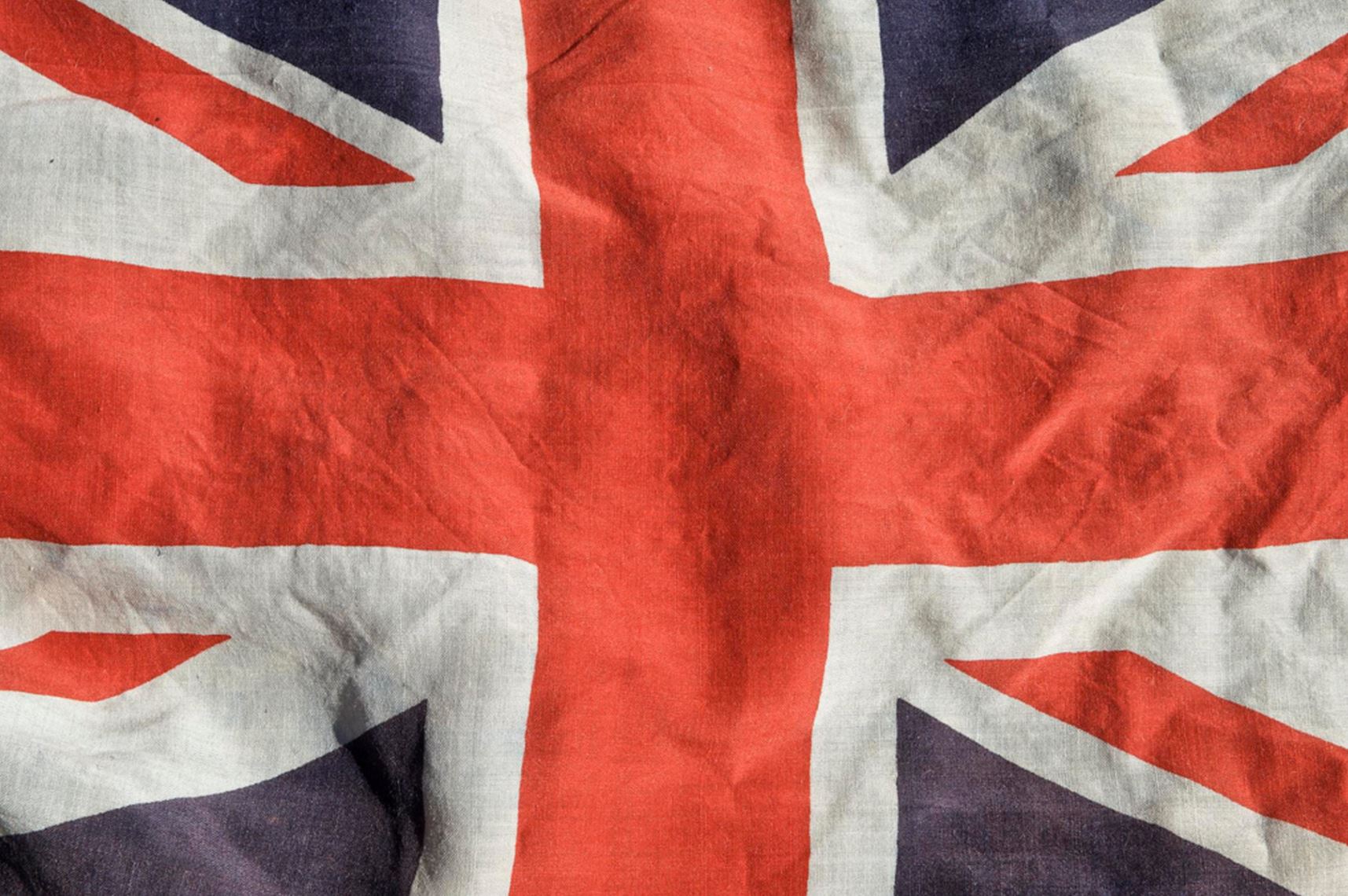 British Values15th-21st January Individual Liberty  We will go through many different tests in our lives. There may be a temptation, at times, to take the easy path by copying someone else’s work and finding dishonest shortcuts. By doing this, we will not only be letting ourselves down but also those who work hard fairly and honestly. 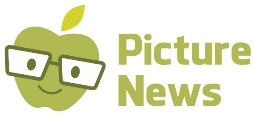 